CORRECTION PLAN DE TRAVAIL CE1 JEUDI 8 AVRIL 2021Autodictée : correction individuelle par mail.3/ VOCABULAIRE :Dernière séance d’entrainement sur les familles de mots. Si tu ne peux pas imprimer, réponds à l’oral.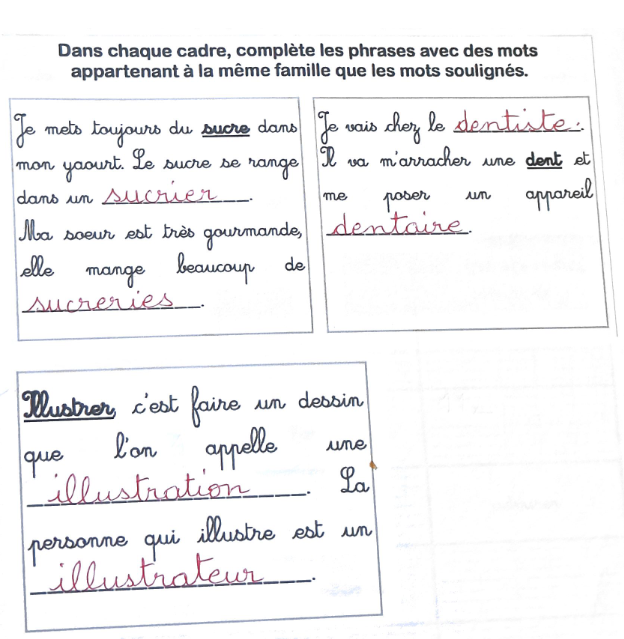 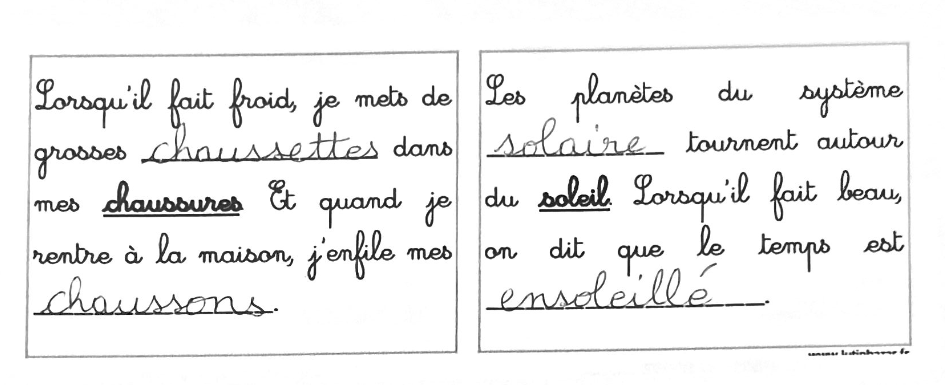 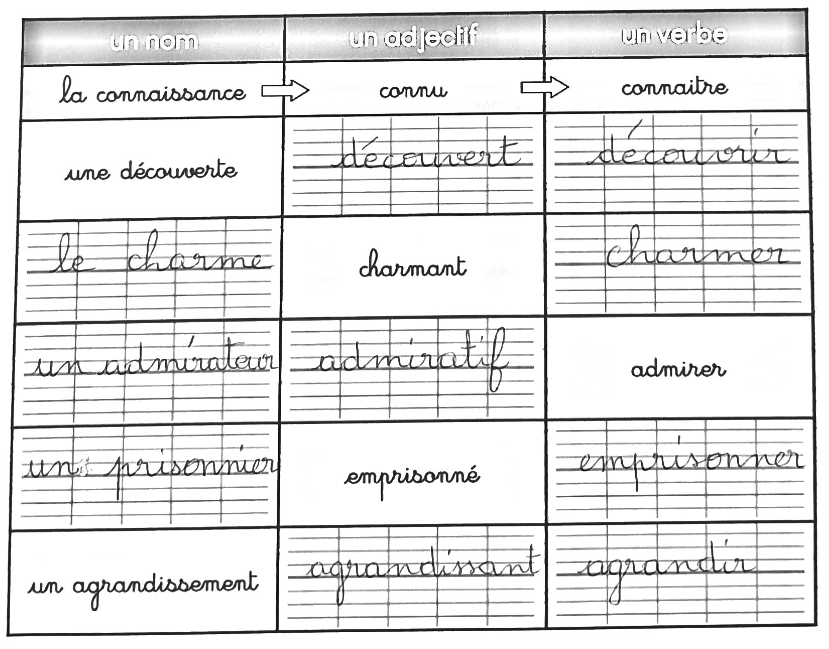 4/ CONJUGAISON :Entrainement à la conjugaison des verbes ETRE et AVOIR au présent :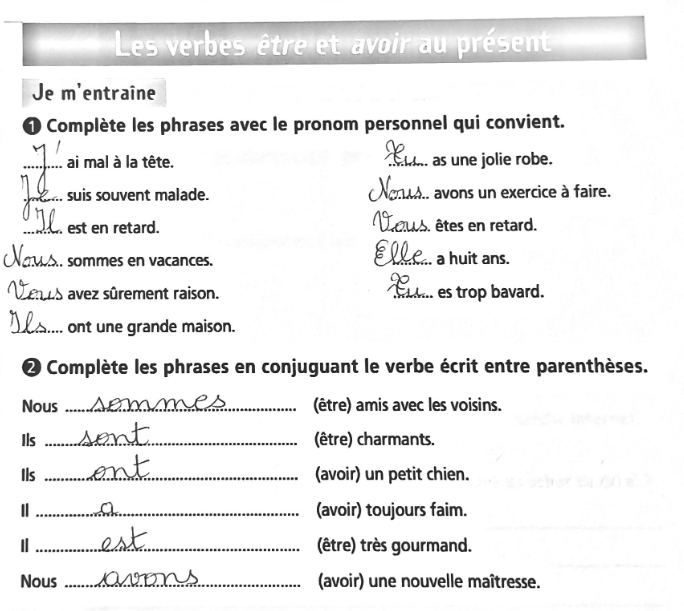 MATHEMATIQUESA/ Correction individualisée : merci de me renvoyer vos réalisations par mail.B/ Problèmes :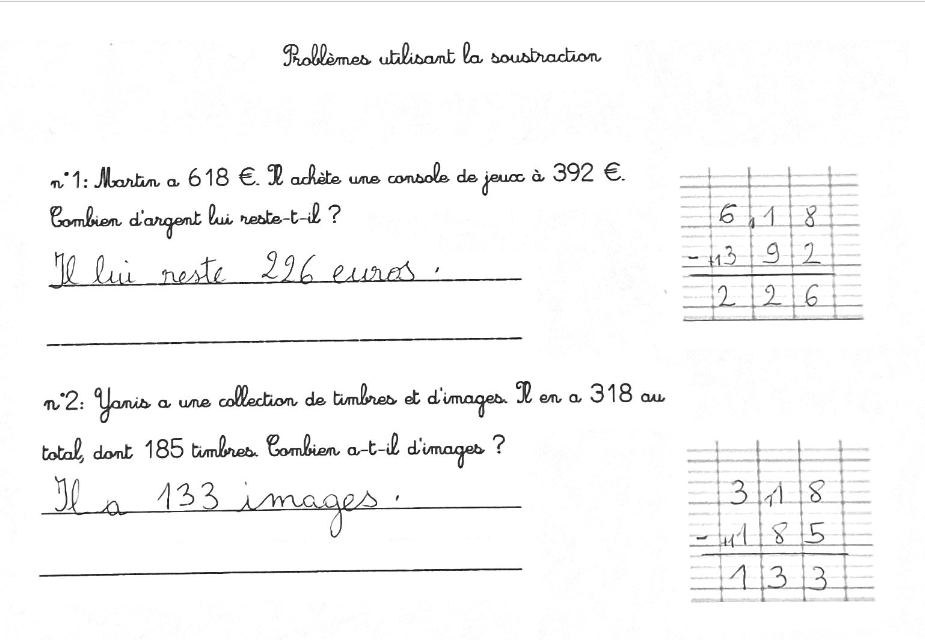 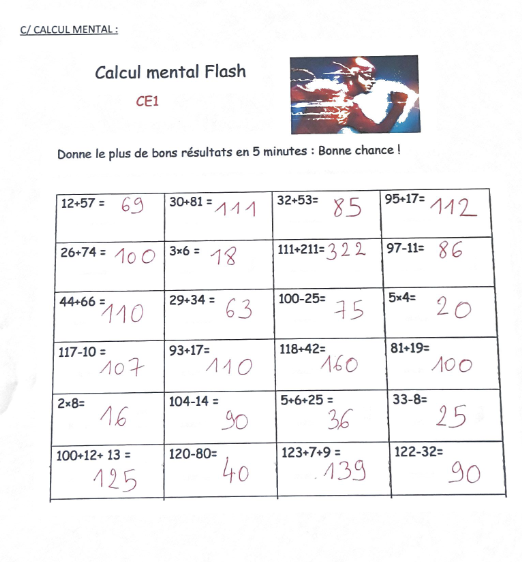 